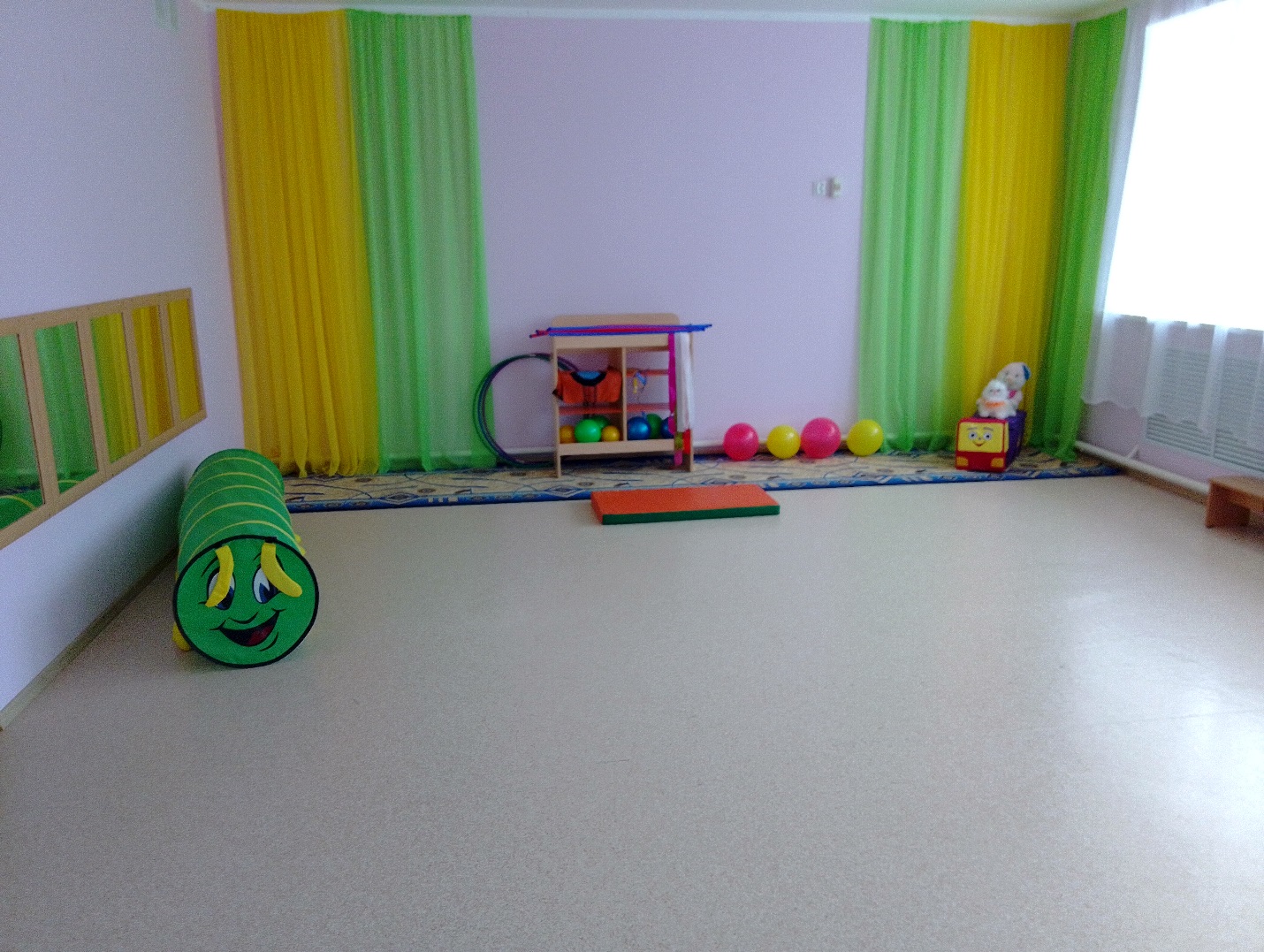                                       Музыкально-физкультурный зал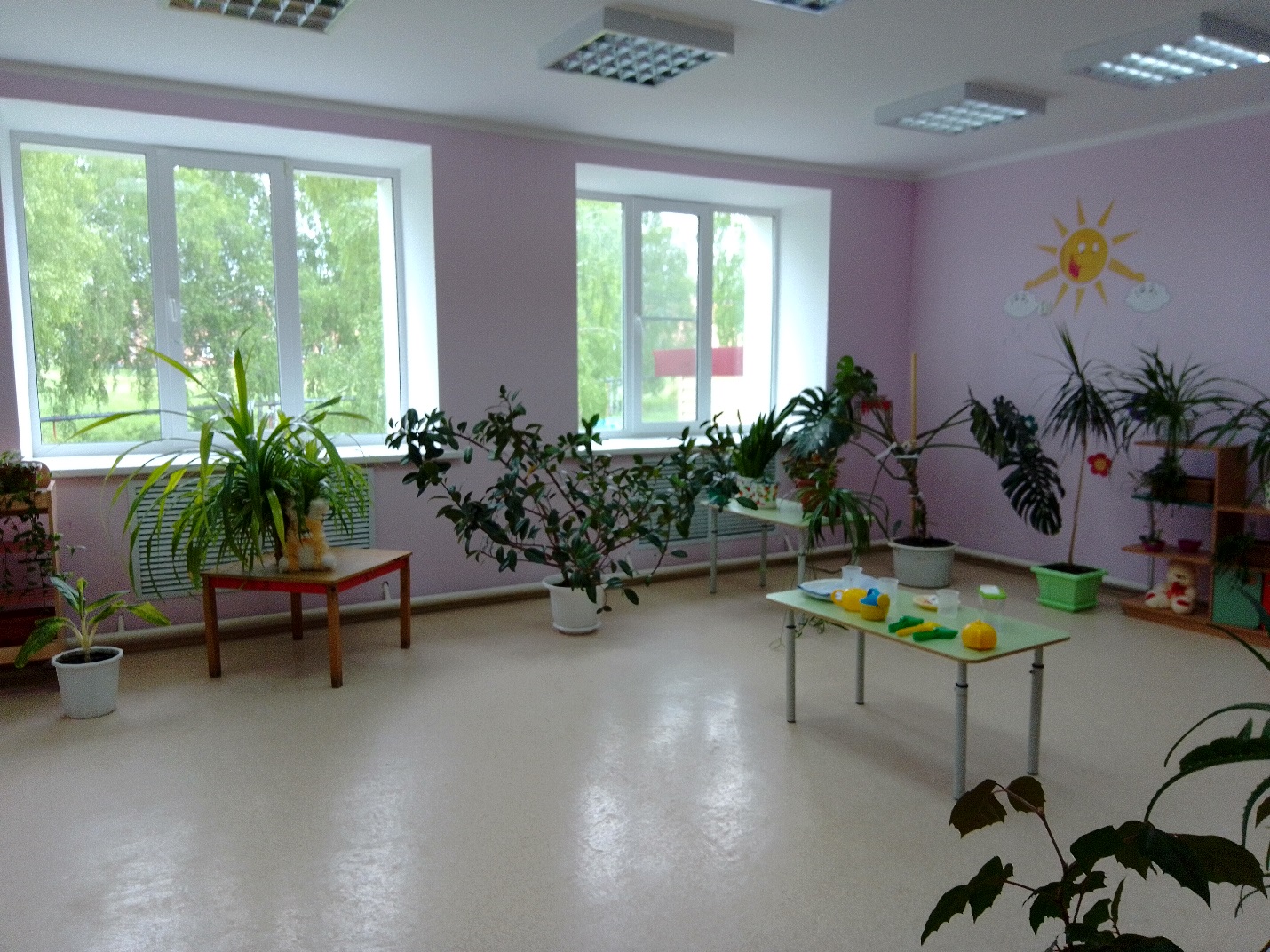              Зимний сад. Зона экспериментирования.